Nose Creek School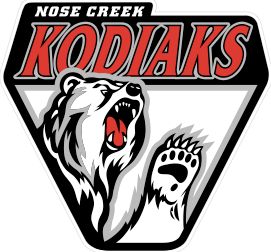 Grade Four Overview 2017-2018The Grade 4 team consisting of: Clifton Baker, Laura Mills, Janice Jagger, Jessica Clark, Greg Brewer and Kaysi Ross, are excited to welcome the new Grade 4 students to Nose Creek School!  Throughout the year, students will rotate to these teachers and will receive instruction in: Humanities, Math, Science, French, Music, Art, Drama and daily Physical Education. As a learning team, our emphasis will be to provide opportunities for students to deepen their understanding of the world around them. Learning will be cross-curricular and other subjects areas will be integrated into lesson plans. Students will be challenged to make connections among all subject areas and the world they live in. We will use inquiry-based learning to foster critical and creative thinking, problem solving strategies and practical applications. HumanitiesIn Grade 4 Humanities, we will be learning to set goals, generate and discuss ideas and information, experiment with language and experience various texts.  We will develop strategies for reading comprehension and create and edit written work.  Students will be working both independently and in groups, where they will learn to cooperate with others.  The students will be sharing their ideas and demonstrating their understanding through numerous activities and projects, that may include: presentations, research projects, book projects, novel studies, literature circles, readers’ theatre, journal and story writing and creative journaling.  The content will focus on Alberta, its land, people, and history.  Students will demonstrate an understanding of how elements of physical geography, climate, geology and paleontology are integral to the landscapes and environment of Alberta.  As well as, examine and celebrate the stories, histories and the peoples of Alberta and appreciate how Alberta has grown and changed culturally, economically and socially since 1905.  The Grade 4 students will be learning the importance of creating a community and contributing to our own class’ identities and the school as a whole.  MathThe Math program in Grade 4 is designed to encourage students to use mathematics confidently to solve problems and communicate their reasoning about numbers effectively.  With the classroom teacher, students will be working in pairs, flexible groups and one-on-one to develop sound problem solving strategies that develop the ability to communicate mathematical reasoning in a variety of ways.  Use of manipulatives, emphasis on developing number sense through a problem solving approach, representing knowledge pictorially, verbally and in writing will address the diverse learning styles and developmental stages of students.  The Grade 4 Math program consists of the strands: Number (Concepts and Operations), Patterns and Relations (Patterns, and Variables and Equations), Shape and Space (Measurement, 3-D Objects and 2-D Shapes, and Transformations), and Statistics and Probability (Data Analysis). ScienceThe Science program engages students in a process of inquiry and problem solving in which they develop both knowledge and skills.  The learner expectations for the Science program are linked to the skills of science inquiry and problem solving through technology.  In scientific inquiry, the focus is on asking questions, exploring materials and finding answers based on evidence.  In problem solving through technology, the focus is on practical tasks—finding ways of making and doing things to meet a given need, using available materials.  This year, students will explore the topics of: Waste and our World, Wheels and Levers, Light and Shadows, Plant Growth and Changes, and Building Devices and Vehicles that Move.FrenchThe Grade 4 French program encourages students to develop the strategies and confidence to understand and express themselves in a second language. The program will primarily emphasize oral communication.  Meta-cognitive strategies such as using gestures to derive meaning and recognizing cognates will be emphasized.  This year students will explore the topics of “Likes and Dislikes,” “Self-Introductions,” “Classroom Vocabulary,” “Calendar and Weather,” “Family Terms” and “Four Holidays and Celebrations.”  Outcomes are centered around:  Nose Creek Physical Education 4 – 9 Course Overview: The Physical Education program seeks to provide students with an education that enables all students to enhance their quality of life through life long fitness and a healthy active living. Our weekly Unit’s will be posted on the P.E. Blog for each specific grade level. This blog also is updated information around school activities and sports and Kodiak Athletic tryouts/team’s or practices. Students in Grade 5 – 9 are required to change into alternate clothing along with indoor gym shoes (athletic shoes/shorts/pants/t-shirt/leggings) for each gym class throughout the year and need to be dressed appropriately if they are going outside for class. Students in Grade 4 have the option to change if they would like but are not required to on a daily basis. They are required to have indoor athletic shoes that are non-marking throughout the year. We have specific Physical Education teachers who will be teaching the full year in a P.E. setting. 
Grade 4 – Mr. Price, Mrs. Logan, Ms. Malayko, Mrs. PondGrade 5 – Mr. Price, Mrs. Logan, Ms. Malayko, Mr. ThouretGrade 6 – Mr. Price, Mrs. Logan, Ms. Malayko, Mr. Wood, Mr. SlusarGrade 7 – Mr. Price, Mrs. Logan, Ms. Malayko, Mr. SlusarGrade 8 – Mr. Price, Mrs. Logan, Mr. Thouret, Mrs. MidyetteGrade 9 – Mr. Price, Mrs. Logan, Ms. MalaykoNose Creek Health 4 - 9Course Overview: At Nose Creek School our Health program is integrated in our daily Physical Education class. Students will have one week of Health where they will participate in Health instead of daily Physical Education followed by 4 or 5 weeks of time back in the gym. This rotation will start in September and finish at the end of May. Each Grade has a specific Health specialist that is the contact concerning any missed work or time away from the class. The units covered in Health are: Healthy Eating, Relationship Choices, and Life Learning Choices.Grade 4 – Ms. HeckGrade 5 – Mrs. MacIntyre-SteelGrade 6 – Mr. Wood & Mr. SlusarGrade 7 – Ms. ClarkGrade 8 – Ms TyhonchukGrade 9 – Mrs. ScottMusicStudents will develop their musical understanding through a variety of learning experiences designed to instill an appreciation of several musical forms. They will have the opportunity to learn, practice, and perform skills using musical instruments and their voices.ArtThe Grade 4 Art curriculum encourages students to explore art using a variety of different mediums.  The students will be learning the foundations and skills of art, but will also be drawing many cross curriculum connections for some of their projects. Drama	The Drama option course offered at Nose Creek School encompasses theatre in which students are involved as creators, performers, historians, critics and consumers. The program enables students to enhance the depth and breadth of their expression and intuitive response to the Fine Arts.AssessmentStudent assessment will be based on their understanding of curriculum objectives in the Program of Studies and will be determined through a variety of formative and summative assessments, including but not limited to:  projects, assignments, visual journals, interdisciplinary work, presentations, written work, tests, quizzes, etc.Expectations for Behavior, Homework, and AssignmentStudents are expected to take responsibility for their learning by completing all assignments.  Students will be completing a daily agenda message to inform parents/guardians of upcoming events and remind students of any work that is to be completed at home. We ask that parents/guardians check and initial the agenda message daily.  Grade 4 school expectations are:Arrive on time with the materials needed.Please enter the classroom quietly and sit down to show you are ready.Treat each other in a caring, responsible manner, displaying KODIAK SPIRIT. If you were absent from a previous class, find out what work you have missed to complete it. Ask a friend and gather any handouts you may have missed and please complete the work as soon as you can.All assignments, quizzes and tests should be done in pencil.Neatness and proper organization of work is expected at all times.Students should be respectful of each other, the teachers, the learning materials and furniture.Students must have a pair of indoor shoes to wear in the classroom.Teacher Contact InformationClifton Baker – cdbaker@cbe.ab.caLaura Mills – lhmills@cbe.ab.caJanice Jagger – jejagger@cbe.ab.caJessica Clark – jlclark@cbe.ab.caGreg Brewer – gjbrewer@cbe.ab.caKaysi Ross - kalross@cbe.ab.caFeel free to email or call the school and leave a voicemail for any of the Grade 4 teachers if you have questions or concerns at 403-817-3360.  Ability to comprehend and express ideasLearning the linguistic elements of the French language such as sounds, written symbols, vocabulary, word order, grammatical rules and discourse features The ideas, behaviours and symbols shared by Francophone peoplesStrategies that are cognitive, socio-affective and meta-cognitive in nature